JULY 2017 NewsletterCLEAVER OF TRUTH MINISTRYrodneyarmstrong73@yahoo.com  14838 Rialto Ave.Brooksville Fl. 34613      Ph. 239 223 0472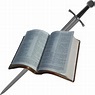 “For the word of God is quick, and powerful, and sharper than any   two-edged sword”… Hebrews 4:12Dear Friends and Family,    Death and sorrow come to every family ever-so-often.  The older I get, the more family and friends I lose; I  recently  lost another one of my cousins.   Each time you lose someone it knocks a huge hole in your heart that is hard to heal;  but I’ve learned over the years that there is a healing process that has to take place.  It may be different for some.  It is so hard to go through this process but in the end of the process you finally learn to accept it and go on with your life, even though your life is never the same again!   This is especially true with close members of your family; as your children, spouse,  mother, father, brothers and sisters.      When a loved one passes away it brings the realization that life in this world is just a fragile, temporary thing.  It should bring to mind that there must be more than this!    Dear ones, there is!  If we love Jesus enough to do His will; He will give us eternal  life!   He will give us a perfect place to live, wonderful food and an eternity to learn and  accomplish our hearts desires surrounded by all our  loved ones that have made Jesus the center of their life. No more Satan with his deceptions, no more death and sorrow.  All will be love, peace and joy! But best of all we can have face-to-face communion with Jesus, our Lord and Saviour who made all this possible for us.    What more could we need or want?   OUR MESSAGE THIS MONTH:  THREE ANGELSAN EFFECTUAL PRAYER   “No,” said the lawyer, “I shan’t press your claim against that man; you can get someone else to take the case, or you can withdraw it, just as you please.”   “Think there isn’t money in it?”   There would probably be a little money in it, but it would come, as you know, from the sale of the little house the man occupies and calls his ‘home.’ And I don’t want to meddle with the matter.”   “God frightened out it is, eh?”   “Not at all.”  “I reckon the old fellow begged to get off?”   “Well, yes, he did.”   “And you gave in, I suppose?”   “Well, yes.”   “What did you do?”   “I believe I shed a few tears.”   “The old fellow begged you hard, you say?”   “No, he didn’t speak to me.”   “Well, may I ask, whom did he address?”   “His Father in heaven.”   “He took to praying, did he?”   “Yes; not for my benefit, however. After finding the little house, I knocked on the outer door which stood ajar, but no one heard me, so Iinto the little hall, and looked through the crevice of the door into the sitting room; and there, upon the bed, with her silver head high on the pillows, was an old lady who looked just as my mother did when I last saw her. I was going to knock again when she said, ‘Come, Father, begin: I am ready now.’ So reverently down on his knees went the silver-haired man: and I couldn’t have knocked then for the life of me.     “Well, he began: first, he reminded God that they were still his submissive children, mother and he, and no matter what he saw fit to bring upon them, they would not rebel against his will. Of course, it was going to be hard for them to go out homeless in their old age, especially with poor mother so sick and helpless; but still they had seen sadder things than that. But O, how different might it now be had even one of their boys been spared to them! Then his voice somewhat broke, and a thin white hand stole from under the coverlet, and moved softly over his snow-white head. Then he went on to repeat that nothing could be so sad again as the parting with their three sons – unless mother and he should be separated. But at last he fell to comforting himself with the fact that the gracious Lord knew that it was no fault of their own that mother and he were threatened with the loss of their little home, which to them meant beggary and the almshouse – a place they prayed the Lord to deliver them from entering, if consistent with His will. Then he quoted a number of promises concerning the safety of them that put their trust in the Lord. Yes, I should say he begged hard. In fact, it was the most thrilling plea to which I ever listened. And in conclusion, he prayed for God’s blessing upon those who were about to demand justice.”Pausing a moment in silence, the lawyer continued slowly, “and I believe I would rather go to the poorhouse myself than stain my heart and hands with the blood of such prosecution as that.”   “Little afraid to defeat that prayer, eh?”   “Bless your soul, man, you could not defeat that prayer. I tell you, he left it all subject to the will of God; yet he did not fail to make known his desires, claiming that we had been commanded to make our requests known unto God. But of all the pleading I ever heard, that was the most impressive.    You see, I was taught that kind of thing myself in my childhood; and why I was sent there to hear that prayer, I am sure I don’t know – but I hand the case over.”    “I wish you hadn’t told me about the old man’s prayer,” said the client, uneasily.   “Why not?” asked the lawyer.   “Well, because I greatly desire the money that the little place would bring. But, like you, I also was taught the Bible straight enough when I was a youngster, and I hate to run counter to what you have just related. I wish you hadn’t heard a word of it, and another time I wouldn’t listen to petitions not intended for my ears.”   The lawyer smilingly said: “You are wrong again, my dear fellow; it was intended for my ears, and yours too; and God intended it. I remember hearing my aged mother sing about God moving in a mysterious way.”   “Well, my mother also used to sing the same,” said the client, as he twisted the claim papers in his fingers. “You can call them in the morning, if you like, and tell ‘mother and him’ the claim has been met.”   “In a mysterious way,” added the lawyer, smiling.* * *JUDGE ME BY THE FOOTPRINTSI LEAVE BEHIND   A story is told about a soldier who was finally coming home after having fought in Vietnam.  He called his parents from San Francisco.   “Mom and Dad, I’m coming home, but I’ve got a favor to ask.  I have a friend I’d like to bring with me.”   “Sure,” they replied, “we’d love to meet him.”   “There’s something you should know,” the son continued.  “He was hurt pretty badly in the fighting, He stepped on a land mine and lost an arm and a leg.  He has nowhere else to go, and I want him to come live with us.”   “I’m sorry to hear that son, Maybe we can help him find somewhere to live.”   “No, Mom and Dad, I want him to live with us.”   “Son,” said the father, “you don’t know what you are asking.  Someone with such a handicap would be a terrible burden on us.  We have our own lives to live, and we can’t let something like this, interfere with our lives.  I think you should come home and forget about this guy.  He’ll find a way to live on his own.”   At this point, the son hung up the phone.  The parents heard nothing more from him.  A few days later; however, they received a call from the San Francisco police.  Their son had died after falling from a building, they were told.  The police believed it was suicide.  The grief stricken parents flew to San Francisco and were taken to the morgue to identify the body of their son.  They recognized him, but to their horror they also discovered something they didn’t know, their son had only one arm and one leg.   The parents in this story are like many of us.  We find it easy to love those who are good-looking or fun to have around, but we don’t like people who inconvenience us or make us feel uncomfortable.  We would rather stay away from people who aren’t as healthy, beautiful, or smart as we are.   Thankfully, there’s someone who won’t treat us that way.  Someone who loves us with an unconditional love that welcomes us into the forever family, regardless of how messed up we are   Pray to God to give you the strength you need to accept people as they are, and to help us all to be more understanding of those who are different from us.***   There’s a miracle called “Friendship” that dwells in the heart.  You don’t know how it happens or when it gets started.  But you know the special lift it always brings and you realize that Friendship is God’s most precious gift!   Friends are very rare jewels indeed.  They make you smile and encourage you to succeed.  They lend an ear, they share a word of praise, and they always want to open their hearts to us.    I think of all the dear friends God has given me and what a blessing they have been to me throughout the years. I give thanks to God for each one of you!   DECODING THE BOOK OF DANIEL ANDREVELATIONRead Revelation Chapter 1John, the last living apostle of Christ has been banished to the Isle of Patmos because of his refusal to relinquish his faith and his  preaching of  the gospel.  Several times  the pagan rulers had tried to kill John, even boiling him in a pot of oil but they could not kill him.  Now they thought they had silenced John by banishing him to the Isle of Patmos; but God had other plans.  Patmos was the perfect place for John to write the Book of Revelation.   Some say the book of Revelation cannot be understood but the word itself means to “reveal, to make understood.” Verse 3 of Revelation Chapter 1 says, “Blessed is he that readeth and they that hear the words of this prophecy, and keep those things which are written therein; for the time IS at hand.”    This message was given to John in order to show his servants (us) things which must shortly come to pass.    Verse 10 says John was in the spirit on the Lord’s Day which is the Sabbath Day. ( See Matthew 12:8)   John was commissioned to send a message to the seven churches of Asia and he named them:  Church at Ephesus,  Smyrna Pergamos, Thyatira, Sardis, Philadelphia, and Laodicea.   These churches represent God’s church or people throughout the history of the church.   The last church listed is Laodicea, the church of our time, or end time.   John herd a great voice which said, ”I am Alpha and Omega, the first and last” and told him to write what he  saw in a book and to send it to the seven churches. In his vision he saw seven golden candlesticks.  He saw Jesus and in his right hand he had seven stars, and out of his mouth went a sharp two-edged sword.  The seven stars are the angels of the seven churches and the seven candlesticks are the seven churches. (Rev 1:20)  Note: the angels of the seven churches were the leaders or messengers of the seven churches.   The sharp two-edged sword is the Bible, or Word of God, The two edges are the Old and New Testament. (See Eph. 6:17 and Heb. 4:12)   More next month………BEWARE THE USEFUL IDIOTSSubmitted by Garret Geer   Saul Alinsky died about 40 years ago, but his writings influenced those in political control of our nation today.   Died:  June 12, 1972, Carmel-by-the Sea, CA.   Education:  University of Chicago   Spouse:  Irene Alinsky   Books Written:  Rules for Radicals                              Reveille for Radicals   How to create a Social State by Saul Alinsky:   “There are eight levels of control that must be obtained before you are able to create a social state.  The first is the most important.Healthcare – Control healthcare and you control the peoplePoverty – Increase the Poverty level as high as possible;  poor people are easier to control and will not fight back if you are providing everything for them to live.Debt – Increase the debt to an unsustainable level.  That way you are able to increase taxes and this will produce more poverty.Gun Control -  Remove the ability to defend themselves from the government.  That way you are able to create a police state.Welfare – Take control of every aspect of their lives (Food, Housing, and Income).Education – Take control of what people read and listen to – take control of what children learn in school.Religion – Remove  belief in  God from the government and schools.Class Warfare – Divide the people into the wealthy and the poor .(where are the middle class?)  This will cause more discontent, and it will be easier to take (tax) the wealthy with the support of the poor.    Does any of this sound like what is happening to the United States?    Anyone out there think that this stuff isn’t happening today in the U.S.?    All eight rules are currently in play.    Alinsky merely simplified Vladimir Lenin’s original scheme for world conquest by communism, under Russian rule.  Stalin described his converts as “Useful Idiots.”    The Useful Idiots have destroyed every nation in which they have seized power and control.  It is presently happening at an alarming rate in the U.S.    Recall that Hillary did her college thesis on his writings and Obama writes about him in his books. * * *"The individual is handicapped, by coming face-to-face, with a conspiracy so monstrous, he cannot believe it exists. The American mind, simply has not come to a realization of the evil, which has been introduced into our midst . . . It rejects even the assumption that human creatures could espouse a philosophy, which must ultimately destroy all that is good and decent."                                                  FBI Director J. Edgar Hoover, 1956HEALTH NUGGETHealth Benefits of WatercressThe health benefits of watercress have been known since ancient days, when it was used
as an aphrodisiac by royalty.Nutritional Benefits    Watercress is rich in fiber, anti-oxidants, vitamin C, beta-carotene, folate, potassium, calcium, phosphorous and iron, and is a good source of iodine as well. In fact, it has more calcium than milk and more iron than spinach.   Its main active principles are classified as thyoglycosides (glycosides containing sulfur)—an anti-thrombosis with a mild anti-coagulant effect. Watercress also contains moderate amounts of vitamins B1 and B2, zinc, copper and manganese.Health Benefits   Watercress has plenty of health and therapeutic properties. However, due to its strong, pungent and bitter taste, it is never used alone, but is always added to juices, salads or other dishes as an ingredient, flavor or garnish.  Anti-anemic effect:  Watercress is particularly helpful in treating different types of anemia due to its high content in iron. Iron is essential for the synthesis of hemoglobin, and folic acid, which plays a key role in the maturation of red cells in the bone marrow. The right amount of vitamin C in watercress also makes better absorption of iron.   Anti-inflammatory properties:  Watercress is rich in vitamin C, which has an anti-inflammatory action and can help prevent or relieve the symptoms of cold, flu and other types of inflammation.   Anti-oxidant and anti-cancer effects:  Just as many other herbs, watercress is rich in anti-oxidants. Anti-oxidant substances help prevent or fight the damage caused by free radicals to body tissues, thereby contributing to prevent premature aging, as well as lower the risk of developing cancer and many other chronic or degenerative diseases.   Aphrodisiac effect:  Several historical sources show that watercress has been used for its aphrodisiac effect since the age of the ancient Romans and Persians. This could be due to itshigh zinc and iron content.   Blood glucose:  Although not definitely proven, it seems that watercress can help control blood sugar levels and prevent or treat high blood glucose. Probably the hypoglycemic effect of watercress is in part due to its high content in soluble fiber, that helps reduce the absorption of carbohydrates from the intestine. This effect is particularly helpful for individuals with diabetes.   Bone health:  The right proportion of calcium, magnesium, manganese, vitamins A, C and K in watercress helps promote and maintain healthy and strong bones.   Cough:  The sulphur glycosides found in watercress have been shown to modify bronchial secretions and exert an expectorant effect, which can be used to treat many forms of chronic bronchitis.   Digestive function:  Watercress does improve digestive function, due to its high content in vitamin C and fiber, which stimulate salivary and gastric secretions and the motility of the intestinal tract respectively.   DNA, preserve:  In a laboratory test, it was found that daily consumption of watercress increase the ability of cells to resist DNA damages to lymphocytes (white blood cells).   Eye health:  The high content in phytonutrients lutein and zeaxanthin are potent anti-oxidants; together with vitamin A and zinc all in this herb help greatly improve eye health.   Hair health:  Watercress can be used topically to treat dandruff and prevent hair loss, due to its sulfur, iron, zinc and vitamin A content. The best results are obtained by rubbing the scalp and the hair with a watercress tincture.   Hangover:  A hangover happens when the liver gets overloaded with toxic alcohol. Watercress juice is so concentrated with so much cleansing goodness that it activates the detoxifying enzymes in the liver for detoxifying a hangover.   Purifying effect:  Watercress has been used for centuries for its purifying effects. It enhances the diuresis and helps give the colon a good “spring-cleaning”.   Skin health:  When used topically, watercress juice can be helpful in relieving skin eczema, as well as other skin conditions. Its high content of vitamin A and C best obtained by juicing are also beneficial for healthy skin.   Teeth:  Chewing watercress makes teeth stronger. It also cures bleeding of the gum or gingivitis.   Thyroid gland:  The high iodine content in watercress can help prevent goiter, improve the function of the thyroid gland and relieve the symptoms of many forms of hypothyroidism.   On its own, watercress juice is very strong and bitter. Like wheatgrass which is very potent, do not take more than two ounces of this concentrated green juice each time, mix it with other juices to make it more palatable and easy on the stomach. It blends very well with juices of carrot, potato, spinach and turnip leaves. Throw in some parsley too for their synergistic healing power. Squeeze in half a lemon to reduce its pungent taste.   The Chinese people like to boil watercress soup (with ingredients like dates, carrots, ginseng, gojiberries, black pepper, ginger, etc.). No doubt some nutrients are destroyed in the heat; phytonutrients cannot be destroyed but will leach into the soup. Discard the leaves.   Caution   People suffering from bladder inflammation may want to avoid or limit the consumption of watercress, due to its possible bladder pain-inducing effects.People with hyperthyroidism may also want to limit watercress consumption due to its high content in iodine. If you are on medication, you might want to consult with your doctor before eating watercress or drinking its juice. Watercress is so wonderfully potent in all its goodness.THE CROWNING OF THE KING By Talia Anderson Sept 29, 2005 15 years oldAll the peoples shall shout with wonderAt the sound of the trumpet blast;“Long live our King forever and ever!”The King who is First and Last!He will be crowned with glorious splender,All His faithful will gladly rejoiceAt His power and awesome grandeur,At the sound of His Awesome Voice.All the heavens shall confess that He is KingAll the Rivers will clap their hands,All the Hills will rejoice and sing,And it shall be heard in every land.The stars will dance for the gladnessAnd all creation will erupt in song,Great shall be the earth’s joy and happinessIn that day that forever has been longedHe shall judge the earth in righteousnessUncorrupt in all His ways,He will judge in most perfect justiceAll the earth will Him forever praise.Oh! Soon let that day of gladness comeFor we do not wait in vain,And finally when all is said and done,Nothing will be the same…..FROM KATIE’S COOKBOOKSMINESTRONE1 Tbsp olive oil5 carrots,  cut diagonally2 stalks celery,  sliced1 onion,  chopped    Sauté above ingredients 30 minutes.    Add:5 small potatoes4 cups chopped tomatoes, fresh or canned   Cook  15 minutes    Add:¼ cup macaroni or 1 cup cooked brown rice1-2 cups cooked kidney beans (or canned)2 tsp beef-like seasoning1 tsp salt1 tsp sweet basil1 Tbsp dry parsley  Cook 10 to 15 minutes, until macaroni is tender.Until next month,Remember God loves you and so do we!Katie and Rodney ArmstrongTHREE ANGELS“John said, And I saw another angel fly in the midst of heaven, having the everlasting gospel to preach unto them that dwell on the earth, and to every nation, and kindred, and tongue, and people, Saying with a loud voice, fear God, and give glory to him; for the hour of his judgment IS come: and worship him that made heaven, and earth, and the sea, and the fountains of waters.” Revelation 14:6, 7These verses are telling us that this angel has the everlasting truth to preach to all who live on the earth. He is doing it with a loud voice because everyone on the earth needs to hear it. We are under judgment and we should be Giving honor and glory to the one that created us. Evidently the people of the earth are not familiar with the gospel and do not realize the judgment is in process.  Also the masses are worshiping the wrong god or we would not need this message. Adam and Eve were tested in the Garden of Eden to see if they would be faithful. You and I are also being tested every day to see if we will be faithful. In school periodically we were tested and at the end of the year we had a final test to see if we passed. The judgment is the results of our final test. No wonder the angel is speaking with a loud voice, are you listening?“And there followed another angel, saying, Babylon is fallen, is fallen, that great city, because she made all nations drink of the wine of the wrath of her fornication.”  Revelation 14:8Who and what is this Babylon that is fallen? We know it is a great city and the reason for its fall is it has made all nations, (the entire world) to drink of the wine of the wrath of her fornication.This city is referred to as a woman and she makes the entire world drunk with wine. Another word for drunk would be confused since being drunk makes the mind confused. The wine is her false doctrines.We need to do some research to discover who or what this great city or woman is.There are two cities in the Bible that are referred to as a woman. O ye children of Benjamin, gather yourselves to “flee out of the midst of Jerusalem, and blow the trumpet in Tekoa, and set up a sign of fire in Bethhaccerem: for evil appeareth out of the north, and great destruction. I have likened the daughter of Zion to a comely and delicate [woman]”.  Jeremiah 6:1, 2“And there came one of the seven angels which had the seven vials, and talked with me, saying unto me, Come hither; I will show unto thee the judgment of the great whore that sitteth upon many waters:   With whom the kings of the earth have committed fornication, and the inhabitants of the earth have been made drunk with the wine of her fornication.  So he carried me away in the spirit into the wilderness: and I saw a woman sit upon a scarlet coloured beast, full of names of blasphemy, having seven heads and ten horns.  And the woman was arrayed in purple and scarlet colour, and decked with gold and precious stones and pearls, having a golden cup in her hand full of abominations and filthiness of her fornication:  And upon her forehead was a name written, MYSTERY, BABYLON THE GREAT, THE MOTHER OF HARLOTS AND ABOMINATIONS OF THE EARTH”.  Revelation 17:1-5The daughter of Zion is God’s pure church, Babylon is Satan’s church. The prophetic definition for woman in scripture is a church. An unfaithful woman is a whore.“And there appeared a great wonder in heaven; a woman clothed with the sun and the moon under her feet, and upon her head a crown of twelve stars”:  Revelation 12:1“And the woman fled into the wilderness, where she hath a place prepared of God, that they should feed her there a thousand two hundred and threescore days”.  Revelation 12; 6This woman is God’s true and faithful people today. The daughter of Zion represents God’s people in the days of  the Old Testament. What we need to concentrate upon is the unfaithful woman -  Babylon. She is a city that sits on seven hills.Only Rome meets all the criteria, including being known as Babylon. Even Catholic apologist Karl Keating confirms that Rome was known as Babylon and cites I Peter 5:13.1 The Catholic Encyclopedia states, "It is within the city of Rome, called the city of seven hills, that the entire area of Vatican State proper is now confined."2 The woman is called a "whore" (verse 1), with whom earthly kings "have committed fornication" (vs. 2). Against only two cities could such a charge be made: Jerusalem and Rome. Jerusalem was indicted for spiritual fornication by numerous prophets (Isaiah 1:21, etc.), but does not meet the other criteria. Vatican City claims to have been the worldwide headquarters of Christianity since its beginning. Her pope claims to be the Vicar of Christ and his Church the true Church and bride of Christ.Christ said His kingdom was not of this world, otherwise His servants would fight. The popes have fought with armies and navies in the name of Christ to build a worldwide empire. Vatican II states that even today the Roman Catholic Church ceaselessly seeks to bring under its control all mankind and all their goods.3 And in furtherance of these goals it has engaged, exactly as John foresaw, in fornication (unholy alliances) with the kings of the earth. She is clothed in "purple and scarlet" (vs. 4), the colors of the Catholic clergy. The Catholic Encyclopedia states:Cappa Magna - A cloak with a long train and a hooded shoulder cape . . . [it] was purple wool for bishops; for cardinals, it was scarlet watered silk . . . .Cassock - The close-fitting, ankle-length robe worn by the Catholic clergy as their official garb . . . . The color for bishops and other prelates is purple, for cardinals scarlet . . . . (Emphasis added.)4 Her incredible wealth next caught John’s eye. She was "decked with gold and precious stones and pearls . . . ." Even Christ’s blood-stained cross has been turned to gold, reflecting her riches. The Catholic Encyclopedia says, "The pectoral cross [suspended by a chain around the neck of abbots, bishops, archbishops, cardinals and the Pope] should be made of gold and . . . decorated with gems . . . ." 5She had "a golden cup [chalice] in her hand full of abominations and filthiness of her fornication." The Catholic Encyclopedia calls the gold chalice "the most important of the sacred vessels . . . ."6 That Church is known for its many thousands of gold chalices around the world. A recent newspaper article reported:“And the third angel followed them, saying with a loud voice, If any man worship the beast and his image, and receive his mark in his forehead, or in his hand,  The same shall drink of the wine of the wrath of God, which is poured out without mixture into the cup of his indignation; and he shall be tormented with fire and brimstone in the presence of the holy angels, and in the presence of the Lamb:  And the smoke of their torment ascendeth up for ever and ever: and they have no rest day nor night, who worship the beast and his image, and whosoever receiveth the mark of his name.  Here is the patience of the saints: here are they that keep the commandments of God, and the faith of Jesus”. Revelation 14: 9-12What is the mark of the beast?  Catholic Priest T. Enright, CSSR, Kansas City, MO: It was the holy Catholic Church that changed the day of rest from Saturday to Sunday, the 1st day of the week. And it not only compelled all to keep Sunday, but at the Council of Laodicea, AD 364, anathematized those who kept the Sabbath and urged all persons to labor on the 7th day under penalty of anathema. Letter from C.F. Thomas, Chancellor of Cardinal Gibbons on October 28, 1895: Of course the Catholic Church claims that the change was her act…And the act is a MARK of her ecclesiastical power and authority in religious matters. The Catholic Mirror (September 23, 1893): The Catholic Church, for over one thousand years before the existence of a Protestant, by virtue of her divine mission, changed the day from Saturday to Sunday... Christians are privileged to spread this message. Awesome time to be alive!!!                                                Rodney Armstrong